FEDERATION ALGERIENNE DE VOLLEYBALL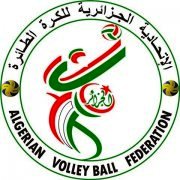               LISTING DES ATHLETES SAISON 2017/2018Olympique El KseurOlympique El KseurOlympique El KseurOlympique El KseurOlympique El KseurOlympique El KseurN° LICENCENoms &PrénomsDate .NQualitéCatégorieType1169DJAFRI RAZIK16/09/1995AthlèteSéniorsR3925DIF LAMINE26/06/1996AthlèteSéniorsR128fodil fawzi01/08/1977AthlèteSéniorsR192BABOURI SMAIL07/03/1981AthlèteSéniorsR188hadroug walid01/09/1991AthlèteSéniorsR189saidi noureddine09/08/1986AthlèteSéniorsR377AOUAKOUR ALI05/05/1981AthlèteSéniorsR193hannaT amine09/05/1993AthlèteSéniorsR13786OUMAKHLOUF WAHIB22/09/1996AthlèteSéniorsN3931BEKKA AMINE06/10/1997AthlèteSéniorsR2826HADDAD RAFIK13/02/1996AthlèteSéniorsMUTATION133HADROUG ABDELAZIZ16/02/1980AthlèteSéniorsPRET1958IKKEN MASSINISSA22/11/1991AthlèteSéniorsPRET7591LARBI ABDERRAHMANE07/10/1998AthlèteJuniorR14171IMEDJDAB YANIS07/01/1997AthlèteSéniorsPRET7589MEHIDI WALID FATAH25/05/1997AthlèteSéniorsN7587IDIREN  HAMANOU23/12/1998AthlèteJuniorR8314BARBACHE MASSINISSA12/08/1998AthlèteJuniorR11242BOUDJOMIA YACINE05/03/1998AthlèteJuniorR8437ADJENAD LOUNES30/11/1998AthlèteJuniorR7586HANNAT ADEL09/12/1998AthlèteJuniorR8426AIT HAMAA FARES13/12/1999AthlèteJuniorR8319MALEK NACEREDINE28/11/1999AthlèteJuniorR8432KHELOUFI ALI24/01/1999AthlèteJuniorR8427MANSOURI MISSIPSA12/07/1999AthlèteJuniorR7588KHAOUA MAHDI01/11/1999AthlèteJuniorR4828IMOUSSAOUI KAIS20/01/1999AthlèteJuniorR13781MEHIDI HAKIM31/08/1966Soigneur    N183AMIROUCHE ABDENOUR24/12/1970EntraineurR